WZP.271.11.2022                            				         Wołów, 28.06.2022 r. Wykonawcy biorący udział w postępowaniu nr WZP.271.11.2022INFORMACJA Z SESJI OTWARCIA OFERTdot.: postępowania o udzielenie zamówienia publicznego. Numer sprawy: WZP.271.11.2022. 
Nazwa zadania: „Budowa oczyszczalni ścieków w miejscowości Bożeń”Na mocy art. 222 ust. 5 ustawy z 11 września 2019 r. – Prawo zamówień publicznych (Dz. U. z 2021 r. poz. 1129 ze zm.) Gmina Wołów informuje co następuje: bezpośrednio przed otwarciem ofert Zamawiający na stronie postępowania upublicznił kwotę, jaką zamierza przeznaczyć na sfinansowanie zamówienia: 5 250 000,00 zł brutto.W terminie do dnia 28.06.2022 r. do godz. 09:00 złożono następujące oferty:Burmistrz Gminy WołówSprawę prowadzi: Bartosz Wolanin, tel. 71 319 13 27Sporządził: Monika Wyszyńska, tel. 71 319 13 39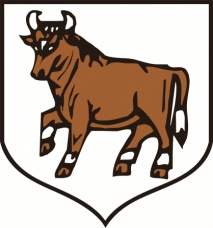 URZĄD MIEJSKI W WOŁOWIEtel. (071) 319 13 05                                                Rynek 34fax (071) 319 13 03                                                56-100 Wołówe-mail: sekretariat@wolow.pl        www.wolow.plL.p.Nazwa i adres wykonawcyCena nettoCena bruttoOkres gwarancji1.Hydrowodkan Sp. z o.o.ul. Zodiakowa 1561-244 Poznań4 247 000,00 zł5 223 810,00 zł96 miesięcy2.Nurtex Wiktor Zięba     Smardzowska 83B52-234 Wrocław3 640 212,50 zł4 477 461,38 zł96 miesięcy3.Leszek Zięba ZIĘBUD Przedsiębiorstwo Wielobranżoweul. Hufcowa 2652-244 Wrocław3 963 902,44 zł4 875 600,00 zł96 miesięcy4.SEKOR Przedsiębiorstwo Wielobranżowe s.c.ul. Haliny Halskiej 1452-129 Wrocław4 615 370,00 zł5 679 905,10 zł96 miesięcy